ali'nin kız kardeşi dünyaya geldiDeniz Oğuzali'nin kız kardeşi dünyaya geldiDeniz OğuzTARİH: [Tarih], SAAT: 3:47
KİLO: 3 kg. 7 g, BOY: 53 cmSevgiler, Engin, Ayşe, Ali ve DenizTARİH: [Tarih], SAAT: 3:47
KİLO: 3 kg. 7 g, BOY: 53 cmSevgiler, Engin, Ayşe, Ali ve Deniz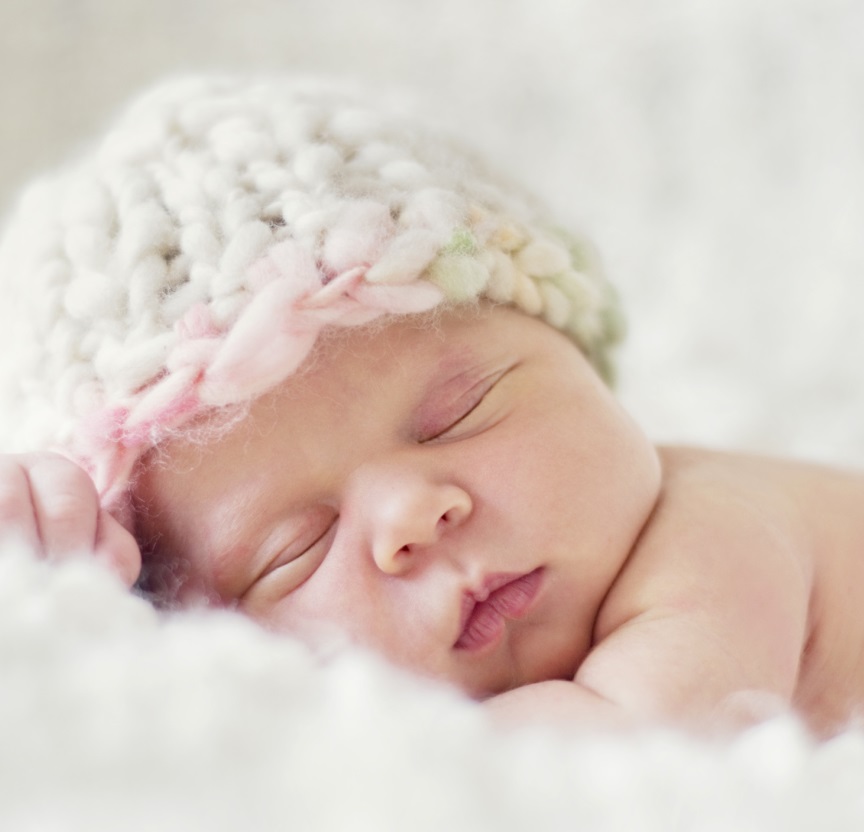 